平成２８年度 新型インフルエンザ等対策訓練の概要新型インフルエンザ発生時に、迅速で効果的な組織活動を展開するために必要な知識、技術を習得し、組織的活動レベルの向上を図り、対策本部事務局が、より実践的な対応を実施できる体制を築くことを目的とする。今回の訓練は、「新型インフルエンザとは何か」から始まり、「対策本部事務局の役割」までを理解するよう、新たに対策本部事務局の担当者となったものをメインターゲットに実施しました。１　実施日時　　平成２８年６月３０日（木）午後２時から午後５時まで２　実施場所　　大阪府防災センター３　参 加 者　　新型インフルエンザ等対策本部事務局員４　訓練内容(1)　「新型インフルエンザ」とは何か(2)　新型インフルエンザ等対策の概要「新型インフルエンザ等対策特別措置法」及び「大阪府行動計画」並びに「各種マニュアル」等の概要(3)　内閣官房新型インフルエンザ等対策室作成の「行政対応訓練・研修ツール（DVD）」の視聴(4)　大阪府の対策本部事務局の役割説明≪訓練の模様≫≪訓練の模様≫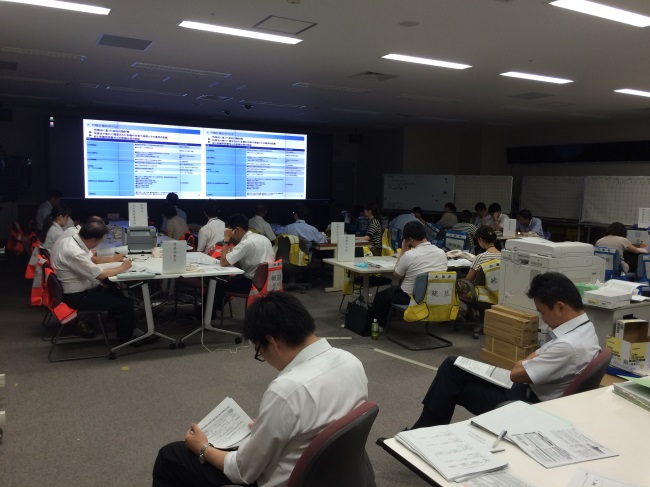 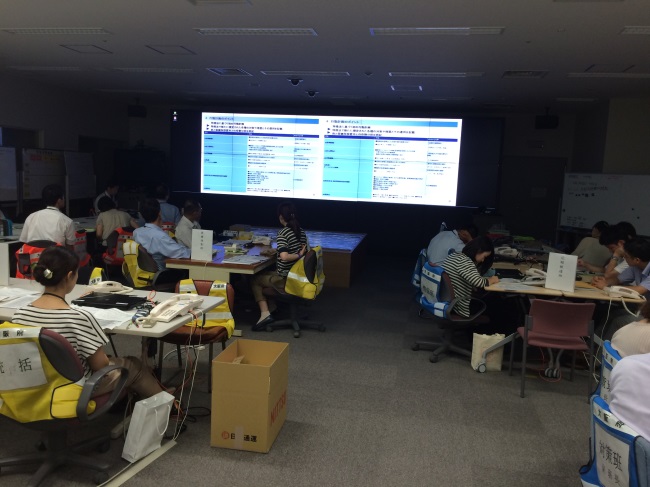 